 Manzanita Charter Middle School__  _____                                 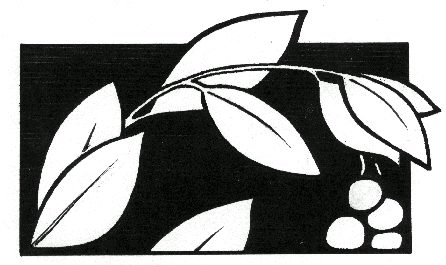 461 33rd. Street, Richmond, CA 94804 ~  (510) 222-3500 ~  Fax (510) 222-3555www.manzy.org           Membership Meeting Agenda           Friday, May 3, 2024 at 12:40 PMWelcome (Ms. Holt)Ice Cream Social (Ms. Holt)LCAP Survey for 2024-2025 School Year (Ms. Holt)Board Member Nominations and Election for 2024-2025 School Year. (Ms. Holt)